New Emphasis, Concentration or Option Proposal Form[X]	Undergraduate Curriculum Council  [ ]	Graduate CouncilSigned paper copies of proposals submitted for consideration are no longer required. Please type approver name and enter date of approval.  Email completed proposals to curriculum@astate.edu for inclusion in curriculum committee agenda. i. Proposed Program Titleii. Contact Person (Name, Email Address, Phone Number)iii. Proposed Starting DateBulletin ChangesCorrected and approved by the Office of Assessment 21 October 2019.EMPHASIS ASSESSMENTEmphasis Goals1. Justification for the introduction of the new emphasis. Must include:a. Academic rationale (how will this emphasis fit into the mission established by the department for the curriculum?)
List emphasis goals (faculty or curricular goals, specific to the emphasis.)d.  Student population served. Emphasis Student Learning Outcomes2. Please fill out the following table to develop a continuous improvement assessment process for this emphasis. For further assistance, please see the ‘Expanded Instructions’ document available on the UCC - Forms website for guidance, or contact the Office of Assessment at 870-972-2989. Note: Best practices suggest an emphasis would have 1 to 3 outcomes.LETTER OF NOTIFICATION – 3
NEW OPTION, CONCENTRATION, EMPHASIS 
(Maximum 18 semester credit hours of new theory courses and 6 credit hours of new practicum courses)1. 	Institution submitting request:2. 	Contact person/title:  3. 	Phone number/e-mail address:4. 	Proposed effective date:5. 	Title of degree program:  (Indicate if the degree listed above is approved for distance delivery)6. 	CIP Code:  7. 	Degree Code:8. 	Proposed name of new option/concentration/emphasis: 9. 	Reason for proposed action:10. 	New option/emphasis/concentration objective: 11. 	Provide the following:Curriculum outline - List of courses in new option/concentration/emphasis – Underline required courses			Provide degree plan that includes new option/emphasis/concentrationBachelor of Arts – Emphasis in Jazz StudiesTotal semester credit hours required for option/emphasis/concentration  24 hours in concentrationNew courses and new course descriptions			Improvisation I Improvisation II Intermediate techniques of improvisation utilizing theory and performance.		Improvisation III Advanced techniques of improvisation utilizing theory and performanceJazz Theory I  Jazz Theory II  Jazz Arranging I Introduction to the basic techniques of small group jazz arranging with emphasis on applications of jazz harmony, harmonic motion, chord voicings, instrumental techniques, and colorsJazz Arranging II Techniques of large group (big band) jazz arranging with emphasis on applications of jazz harmony, chord voicings, instrumental techniques, colors, and jazz arrangers through history.  			Jazz Piano I  			Jazz Piano II  Jazz Styles and Analysis  Methods and Materials for Teaching Jazz  Goals and objectives of program optionVocational level jazz performance abilityVocational level jazz arranging abilityVocational level jazz improvisation abilityInstitutional recruiting advantage:  only institution with BA-Jazz program.Thorough understanding of jazz styles, history and critical artists.Expected student learning outcomesDocumentation that program option meets employer needsStudent demand (projected enrollment) for program option;Name of institutions offering similar program or program option and the institution(s) used as a model to develop the proposed program option
	The New School, New England Conservatory, University of North Texas, Berklee College of Music, University of Miami, University of Illinois, Julliard, Campbellsville University, University of Missouri, Manhattan School of Music, Whitman College, Oberlin College, University of Michigan, Northwestern University, Princeton, University of Southern California, UNC-Charlotte, Appalachian State University and many others.  The A-State BA in Jazz is modeled after those in place at UNC-Charlotte, Appalachian State and University of Missouri.12. 	Institutional curriculum committee review/approval date:13. 	Will the new option/emphasis/concentration be offered via distance delivery?  			If yes, indicate mode of distance delivery:14. 	Explain in detail the distance delivery procedures to be used:  15. 	Specify the amount of additional costs required for program implementation, the source of funds, and how funds will be used.16. 	Provide additional program information if requested by ADHE staff.President/Chancellor Approval Date:	Board of Trustees Notification Date:	Chief Academic officer: 	___________________________________		Date:  		Name (printed):		 For Academic Affairs and Research Use OnlyFor Academic Affairs and Research Use OnlyCIP Code:  Degree Code:Department Curriculum Committee ChairCOPE Chair (if applicable)Department Chair: Head of Unitb (If applicable)                         College Curriculum Committee ChairUndergraduate Curriculum Council ChairCollege DeanGraduate Curriculum Committee ChairGeneral Education Committee Chair (If applicable)                         Vice Chancellor for Academic AffairsInstructions Please visit http://www.astate.edu/a/registrar/students/bulletins/index.dot and select the most recent version of the bulletin. Copy and paste all bulletin pages this proposal affects below. Follow the following guidelines for indicating necessary changes. *Please note: Courses are often listed in multiple sections of the bulletin. To ensure that all affected sections have been located, please search the bulletin (ctrl+F) for the appropriate courses before submission of this form. - Deleted courses/credit hours should be marked with a red strike-through (red strikethrough)- New credit hours and text changes should be listed in blue using enlarged font (blue using enlarged font). - Any new courses should be listed in blue bold italics using enlarged font (blue bold italics using enlarged font)You can easily apply any of these changes by selecting the example text in the instructions above, double-clicking the ‘format painter’ icon   , and selecting the text you would like to apply the change to. 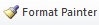 Please visit https://youtu.be/yjdL2n4lZm4  for more detailed instructions.Outcome 1Assessment Procedure Criterion The direct assessment of this outcome will be in the Applied Music juries. All students complete this final performance exam taken at the end of each semester of applied study. The jury panels will use a rubric approved by the Department of Music. The results will be analyzed by the members of each area (Brass/Percussion, Keyboard, Voice, Strings).Indirect assessment will be the participation of students in major ensembles, their standing within the section, and in the level of ensembles in which they perform. Application of Outcome 1 is evident in the repertoire lists of pieces performed by university ensemblesWhich courses are responsible for this outcome?Assessment TimetableWho is responsible for assessing and reporting on the results?Outcome 2Assessment Procedure Criterion The direct assessment of this outcome will be in the Applied Music juries. All students complete this final performance exam taken at the end of each semester of applied study. The jury panels will use a rubric approved by the Department of Music. The results will be analyzed by the members of each area (Brass/Percussion, Keyboard, Voice, Strings).Which courses are responsible for this outcome?Assessment TimetableWho is responsible for assessing and reporting on the results?Outcome 3Assessment Procedure Criterion The recognition of musical literature through identification of characteristics will be measured with an evaluation of student success in the music history sequence.Which courses are responsible for this outcome?Assessment TimetableWho is responsible for assessing and reporting on the results?Jazz Emphasis HoursSem. Hrs. MUS 1701 Improvisation I1MUS 2701 Improvisation II1MUS 4701 Improvisation III1MUS 2721 Jazz Piano I1MUS 2731 Jazz Piano II1MUS 3702 Jazz Theory I2MUS 3712 Jazz Theory II2MUS 4712 Jazz Arranging I2MUS 4722 Jazz Arranging II2MUS 3371 Small Ensemble4MUS 3372 History of Jazz2MUS 4732 Jazz Styles and Analysis2MUED 4204 Methods and Materials for Teaching Jazz Band2MUSP 3130 Junior Recital0MUSP 4131 Senior Recital1University Requirements: See University General Requirements for Baccalaureate degrees (p. 42) First Year Making Connections Course: Sem. Hrs. MUS 1403, Music Connections 3 General Education Requirements: Sem. Hrs. See General Education Curriculum for Baccalaureate degrees (p. 78) Students with this major must take the following: THEA 2503, Fine Arts - Theatre
ART 2503, Fine Arts - Visual (Required Departmental Gen. Ed. Option) 35 Language Requirement: Sem Hrs. Foreign Language Refer to Foreign Language Requirement in College of Liberal Arts and Communication. 0-12 Major Requirements: Sem. Hrs. MUS 1511, Aural Theory I 1 MUS 1521, Aural Theory II 1 MUS 2511, Aural Theory III 1 MUS 2521, Aural Theory IV 1 MUS 1513, Theory I 3 MUS 1523, Theory II 3 MUS 2513, Theory III 3 MUS 2523, Theory IV 3 MUS 1611, Keyboard Skills I 1 MUS 1621, Keyboard Skills II 1 MUS 3372, History of Western Music I 2 MUS 3382, History of Western Music II 2 MUSP 1100, Recital Attendance (6 semesters) 0 Major Performance Area (seven hours must be upper-level) 14Music Ensemble (upper-level courses) 8 Sub-total 44Jazz Emphasis HoursSem. Hrs. MUS 3371 Small Ensemble4MUS 1701 Improvisation I1MUS 2701 Improvisation II1MUS 4701 Improvisation III1MUS 2721 Jazz Piano I1MUS 2731 Jazz Piano II1MUS 3702 Jazz Theory I2MUS 3712 Jazz Theory II2MUS 4732 Jazz Styles and Analysis2MUS 4712 Jazz Arranging I2MUS 4722 Jazz Arranging II2MUS 3372 History of Jazz2MUED 4204 Methods and Materials for Teaching Jazz Band2MUSP 3130 Junior Recital0MUSP 4131 Senior Recital1Sub-total24Electives: Sem. Hrs. Electives 2-14Total Required Hours: 120 